14F-03
2014 Fall 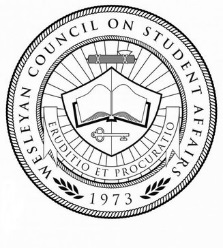 The Wesleyan Council
on Student AffairsStudent Code of Conduct (Sexual Misconduct and Harassment) Resolution 2014A Resolution Providing Approbation to Changes to the Sexual Misconduct and Harassment Policies Contained in the Student Code of Conduct(Committee on Administrative Policy)Presented – 08 September 2014
Agreed to – Signed,Matthew McCord
Resolution SponsorA Resolution Providing Approbation to Changes to the Sexual Misconduct and Harassment Policies Contained in the Student Code of ConductThe Wesleyan Council on Student Affairs Resolves:1	Short titleThis Resolution may be cited as the Student Code of Conduct (Sexual Harassment and Misconduct) Resolution 2014.2	Approbation of changesThe proposed changes to the Student Code of Conduct policies and procedures on Sexual Misconduct and Harassment, resultant of modifications to Federal Title IX, stand reviewed and approved.Certified and Signed,					Lauren A. HollerPresident, Wesleyan Council on Student Affairs	